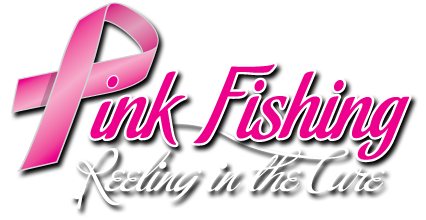 Fishing Tournaments “Reeling in the Cure”  Saturday, October 22, 2016 at Beaver Lake, ARBig Bass TournamentFuture Angler Big Bass Tournament(11 And Under)Silent AuctionWhitewater Tug-a-WarEntry FeesBig Bass - $40Future Angler - $20Tug-a-War - $20Guaranteed 1st Place Prize For All Categories!Trophies/Plaques will be awarded to all 1st Place WinnersPINK OUT Wear PINK and be entered in a special drawing     RAFFLE  $5 a ticket or $20 for 6 ticketsFor more information about Tournament or Donating for the Cause contact:Kristina McCulloch, Team Pink Fishingdusdun2@gmail.comOr text (479) 763-3421